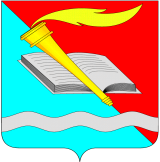 АДМИНИСТРАЦИЯ ФУРМАНОВСКОГО МУНИЦИПАЛЬНОГО РАЙОНА ПОСТАНОВЛЕНИЕ от ________________2020   № _____________г. Фурманов Об установлении на 2021 год пороговых значений для признания граждан малоимущими в целях предоставления им по договорам социального найма жилых помещений муниципального жилищного фондана территории Фурмановского муниципального районаВ соответствии с пунктом 2 статьи 14 Жилищного кодекса Российской Федерации, в порядке, предусмотренном Законом Ивановской области от 17.05.2006 № 50-ОЗ «О порядке ведения учета граждан в качестве нуждающихся в жилых помещениях, предоставляемых по договорам социального найма, и предоставления таким гражданам жилых помещений по договорам социального найма на территории Ивановской области» и с учетом данных, установленных указом Губернатора Ивановской области от 16.10.2020 № 139-уг «Об установлении величины прожиточного минимума на душу населения и по основным социально-демографическим группам населения в Ивановской области за III квартал 2020 года» и размещенных на официальном сайте Федеральной службы государственной статистики в информационно-телекоммуникационной сети «Интернет» о средней рыночной стоимости 1 квадратного метра общей площади жилых помещений на первичном рынке жилья, сложившейся на территории Ивановской области на 1 января 2020 года, администрация Фурмановского муниципального района постановляет:1. Установить для признания граждан малоимущими в целях предоставления им по договорам социального найма жилых помещений муниципального жилищного фонда на территории Фурмановского муниципального района, следующие значения: 1.1. Пороговое значение дохода заявителя и каждого члена его семьи (для предварительной процедуры отбора) – 31 084,47 рубля.1.2. Пороговое значение стоимости имущества, находящегося в собственности заявителя и каждого члена его семьи и подлежащего налогообложению (для предварительной процедуры отбора)  549 208,24 рублей.1.3. Период накопления недостающих средств для приобретения жилья по нормам предоставления жилого помещения по договору социального найма  60 месяцев.2. Принять для расчетов норму предоставления площади жилого помещения по договору социального найма − 14,0 квадратных метров общей площади жилого помещения на каждого члена семьи, установленную решением Совета Фурмановского муниципального района от 16.02.2017 №22 «Об установлении учетной нормы площади жилого помещения (учетная норма) и нормы предоставления площади жилого помещения (нормы предоставления)». 3. Признать утратившим силу постановление администрации Фурмановского муниципального района от 19.12.2019 №1017 «Об установлении на 2020 год пороговых значений для признания граждан малоимущими с целью предоставления им жилых помещений   муниципального   жилищного  фонда  по  договорам  социального  найма»  с  1 января 2021 года.4. Настоящее постановление вступает в силу с 1 января 2021 года.5. Опубликовать настоящее постановление в сборнике «Вестник администрации Фурмановского муниципального района и Совета Фурмановского муниципального района» и разместить на официальном сайте администрации Фурмановского муниципального района в информационно-телекоммуникационной сети «Интернет». 6. Контроль за исполнением постановления возложить на заместителя главы администрации Фурмановского муниципального района А.А. Клюева.Глава Фурмановского муниципального района                                                                                      Р.А. СоловьевЮ.В. Устинова22131